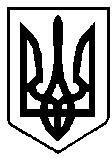 ВИКОНАВЧИЙ КОМІТЕТ вараської МІСЬКОЇ РАДИМайдан Незалежності .Вараш, Рівненська обл.,34403,  тел. /факс (03636) 2-45-19e-mail: rada@varash-rada.gov.ua  Код ЄДРПОУ 03315879П Р О Т О К О Л   №17-ПТВ-22засідання  виконавчого  комітету 							      Від  22 вересня 2022 року							Засідання розпочалося о 15.00 год.							Засідання закінчилося  о 16.25 год.	 					                Сесійна зала Присутні  на  засіданні члени виконкому:Мензул О.П. – міський голова, вів засіданняБойко С.В.Бортнік А.А.Воскобойник І.С.Гаврилюк О.В.Денега С.В.Ємельянов Я.В.Онопрійчук О.В.Патейчук А.В.Руднік О.О.Стецюк Д.В.Федорук О.С.Хондока Р.В.Відсутні: Денисюк С.М.Дерев’янчук Г.М. Ординат О.Я.Павлишин П.Я.Позняковський В.В.Ярошик О.В.Взяли участь у засіданні:Базелюк О.П.		- начальник управління документообігу та 	організаційної роботи виконавчого комітетуБосик В. М.	- начальник адміністративно-господарського відділу виконавчого комітетуГорайчук А.І.	- заступник начальника управління освіти виконавчого комітетуОсадчук С.В.		- директор  департаменту соціального захисту та 					гідності виконавчого комітетуПетрович Н.Г.	- директор департаменту культури, туризму, молоді та спорту виконавчого комітетуСамохіна О.М.		- в.о. начальника служби у справах дітей виконавчого 	комітетуСаушкін Р.Ю.		-  директор КП «Вараштепловодоканал» ВМРЮщук Д.А.	- директор департаменту житлово-комунального господарства, майна та будівництва виконавчого комітетуЯрошик О.М.		- головний бухгалтер КНП ВМР «Вараський центр 					первинної медичної допомоги»Присутні на засіданні:Гузь А.О.		- директор Вараського ліцею №6Долюк О.С.	- начальника управління правового забезпечення виконавчого комітетуЗубрецька Н.О.	- заступник начальника управління, начальник відділу економіки, промисловості та транспорту управління економіки та розвитку громади виконавчого комітетуЛитвин І.В.			- заступник директора КНП ВМР «Вараський центр 					первинної медичної допомоги»Пампушик І.М.		- в.о. начальника відділу інформаційної політики та 	комунікацій виконавчого комітетуПроцун О.О.		- начальник відділу претензійно-позовної роботи 	управління правового забезпечення виконавчого 	комітетуРешетицький С.А.	- директор КП «МЕМ» ВМРСергійчук Ю.В.		- директор КП «Благоустрій» ВМРТацюк В.В.		- начальник фінансового управління виконавчого 	комітетуКореспонденти ТРК «Рівне-атом»ПОРЯДОК ДЕННИЙ:1. Про затвердження норм витрат на проведення спортивно-масових, фізкультурно-оздоровчих заходів, навчально-тренувальних зборів, відрядження спортсменів і команд (№316-ПРВ-22-5130 від 22.09.2022).2. Про проведення перерозподілу бюджетних призначень (№317-ПРВ-22-5100 від 22.09.2022).3. Про виділення коштів з резервного фонду бюджету Вараської міської територіальної громади (№318-ПРВ-22-3300 від 22.09.2022).4. Про розгляд звіту щодо виконання фінансового плану комунального некомерційного підприємства Вараської міської ради «Вараський центр первинної медичної допомоги» за ІІ квартал 2022 року  №7500-СЗ-13-22 (№310-ПРВ-22-7210 від 16.09.2022).5. Про розгляд звіту щодо виконання фінансового плану комунального підприємства «Вараштепловодоканал»  Вараської міської ради за ІІ квартал 2022 року  №4570-СЗ-14-22 (№312-ПРВ-22-7210 від 19.09.2022).6. Про висунення кандидатур на присвоєння почесного звання України «Мати-героїня» (№311-ПРВ-22-7132 від 16.09.2022).7. Про  внесення змін до рішення  виконавчого комітету від 31.08.2022 № 245-РВ-22 «Про затвердження мережі закладів загальної середньої та позашкільної  освіти Вараської міської територіальної громади на 2022/2023 навчальний рік» (№319-ПРВ-22-5200 від 22.09.2022).8. Про надання статусу дитини, позбавленої батьківського піклування, малолітній ---- (№313-ПРВ-22-7401 від 20.09.2022).9. Про встановлення опіки над дитиною, позбавленою батьківського піклування, --- та призначення опікуном громадянина ----- (№314-ПРВ-22-7401 від 20.09.2022).10. Про затвердження висновку щодо доцільності позбавлення громадянки ---- (№315-ПРВ-22-7400 від 20.09.2022).Голосували за основу: за – 12; проти – 0; утримались – 0.На засіданні з’явився член виконавчого комітету Воскобойник І.С.Мензул О.П., міський голова, за пропозицією керівників структурних підрозділів виконавчого комітету, запропонував внести до порядку денного додатково  питання: 	1. Про виділення коштів з резервного фонду бюджету Вараської міської територіальної громади (№320-ПРВ-22-4350 від 22.09.2022).Голосували за пропозицію: за – 13; проти – 0; утримались – 0.	2. Про внесення змін до рішення виконавчого комітету Вараської міської ради від 01.08.2022 № 240-РВ-22 «Про виділення коштів з резервного фонду бюджету Вараської міської територіальної громади» (№323-ПРВ-22-4350 від 22.09.2022).Голосували за пропозицію: за – 13; проти – 0; утримались – 0.3. Про забезпечення населення Вараської міської територіальної громади лабораторними та функціональними дослідженнями (№322-ПРВ-22-7150 від 22.09.2022)Голосували за пропозицію: за – 13; проти – 0; утримались – 0.ВИРІШИЛИ: включити питання до порядку денного.Голосували за порядок денний в цілому: за–13; проти–0; утримались–0.СЛУХАЛИ: 1. Про затвердження норм витрат на проведення спортивно-масових, фізкультурно-оздоровчих заходів, навчально-тренувальних зборів, відрядження спортсменів і командДоповідала: Н.Петрович, директор департаменту культури, туризму, молоді та спорту виконавчого комітетуГолосували: за – 13; проти – 0; утримались – 0.ВИРІШИЛИ: рішення №308-РВ-22 додається.СЛУХАЛИ: 2. Про проведення перерозподілу бюджетних призначеньДоповідала: Н.Петрович, директор департаменту культури, туризму, молоді та спорту виконавчого комітетуВИСТУПИВ: О.МензулГолосували: за – 13; проти – 0; утримались – 0.ВИРІШИЛИ: рішення №309-РВ-22 додається.СЛУХАЛИ: 3. Про виділення коштів з резервного фонду бюджету Вараської міської територіальної громадиДоповідав: В.Босик, начальник адміністративно-господарського відділу виконавчого комітетуГолосували: за – 13; проти – 0; утримались – 0.ВИРІШИЛИ: рішення №310-РВ-22 додається.СЛУХАЛИ: 4. Про розгляд звіту щодо виконання фінансового плану комунального некомерційного підприємства Вараської міської ради «Вараський центр первинної медичної допомоги» за ІІ квартал 2022 року  №7500-СЗ-13-22Доповідала: О. Ярошик, головний бухгалтер КНП ВМР «Вараський центр первинної медичної допомоги»ВИСТУПИЛИ: Р.Хондока, Н.Зубрецька, О.Мензул, який за результатами обговорення доручив КНП «ВЦПМД» ВМР (Ж.Мирончук):надати інформацію про середню заробітну плату працівників та керівництва підприємства протягом 2022 року та про дотримання вимог рішення виконавчого комітету від 12.04.2019 №76 та контракту керівника;надати пропозиції щодо розміщення кабінетів лікарів КНП «ВЦПМД» на території міста, зокрема, за адресою м-Вараш,23А, та ін. об’єктах.Голосували за рішення: за – 11; проти – 0; утримались – 2.ВИРІШИЛИ: рішення №311-РВ-22 додається.СЛУХАЛИ: 5. Про розгляд звіту щодо виконання фінансового плану комунального підприємства «Вараштепловодоканал»  Вараської міської ради за ІІ квартал 2022 року  №4570-СЗ-14-22Доповідав: Р.Саушкін, директор КП «Вараштепловодоканал»  ВМРВИСТУПИВ: Р.Хондока, який підняв питання обслуговування систем водопостачання на території сіл Вараської МТГГолосували: за – 13; проти – 0; утримались – 0.ВИРІШИЛИ: рішення №312-РВ-22 додається.СЛУХАЛИ: 6. Про висунення кандидатур на присвоєння почесного звання України «Мати-героїня»Доповідала: С.Осадчук, директор департаменту соціального захисту та 			гідності виконавчого комітетуГолосували: за – 13; проти – 0; утримались – 0.ВИРІШИЛИ: рішення №313-РВ-22 додається.СЛУХАЛИ: 7. Про  внесення змін до рішення  виконавчого комітету від 31.08.2022 № 245-РВ-22 «Про затвердження мережі закладів загальної середньої та позашкільної  освіти Вараської міської територіальної громади на 2022/2023 навчальний рік»Доповідав: А.Горайчук, заступник начальника управління освіти виконавчого комітетуГолосували: за – 13; проти – 0; утримались – 0.ВИРІШИЛИ: рішення №314-РВ-22 додається.СЛУХАЛИ: 8. Про виділення коштів з резервного фонду бюджету Вараської міської територіальної громадиДоповідав: Д.Ющук, директор департаменту житлово-комунального господарства, майна та будівництва виконавчого комітетуВИСТУПИЛИ: О.Мензул, Р.Саушкін, А.Бортнік, який зауважив, що потрібно завчасно надавати членам виконкому детальну інформацію (розрахунки, обгрунтування, кошториси) до проєктів рішень щодо виділення коштів з бюджету Вараської МТГ.Голосували: за – 13; проти – 0; утримались – 0.ВИРІШИЛИ: рішення №315-РВ-22 додається.СЛУХАЛИ: 9. Про внесення змін до рішення виконавчого комітету Вараської міської ради від 01.08.2022 №240-РВ-22 «Про виділення коштів з резервного фонду бюджету Вараської міської територіальної громади»Доповідав: Д.Ющук, директор департаменту житлово-комунального господарства, майна та будівництва виконавчого комітетуВИСТУПИЛИ: О.Мензул, Р.ХондокаГолосували: за – 13; проти – 0; утримались – 0.ВИРІШИЛИ: рішення №316-РВ-22 додається.СЛУХАЛИ: 10. Про забезпечення населення Вараської міської територіальної громади лабораторними та функціональними дослідженнямиДоповідала: С.Осадчук, директор департаменту соціального захисту та 			гідності виконавчого комітетуГолосували за основу: за – 13; проти – 0; утримались – 0.ВИСТУПИВ: О.Мензул, який запропонував доповнити пункт 2 рішення, перед словами «забезпечити виконання пункту 1 даного рішення», такими словами: «директору Комунального некомерційного підприємства Вараської міської ради «Вараська багатопрофільна лікарня» Т.Латишенко».Голосували за пропозицію: за – 13; проти – 0; утримались – 0.Голосували за рішення в цілому: за – 13; проти – 0; утримались – 0.ВИРІШИЛИ: рішення №317-РВ-22 додається.Р.Хондока, заступник міського голови, запропонував внести додатково до порядку денного проєкт рішення виконавчого комітету від 22.09.2022 №325-ПРВ-22-7150 «Про виділення коштів з резервного фонду бюджету Вараської міської територіальної громади» та розглянути його перед блоком питань з конфіденційною інформацією.Голосували за пропозицію: за – 13; проти – 0; утримались – 0.ВИРІШИЛИ: підтримати пропозицію.СЛУХАЛИ: 11. Про виділення коштів з резервного фонду бюджету Вараської міської територіальної громадиДоповідала: С.Осадчук, директор департаменту соціального захисту та гідності виконавчого комітетуВИСТУПИЛИ: О.Мензул, Р.ХондокаГолосували: за – 13; проти – 0; утримались – 0.ВИРІШИЛИ: рішення №318-РВ-22 додається.СЛУХАЛИ: 12. Про надання статусу дитини, позбавленої батьківського піклування, малолітній -----Доповідала: О.Самохіна, в.о. начальника служби у справах дітей виконавчого комітетуВИСТУПИВ: О.МензулГолосували: за – 13; проти – 0; утримались – 0.ВИРІШИЛИ: рішення №319-РВ-22 додається.СЛУХАЛИ: 13. Про встановлення опіки над дитиною, позбавленою батьківського піклування, ------ та призначення опікуном громадянина -----Доповідала: О.Самохіна, в.о. начальника служби у справах дітей виконавчого комітетуГолосували: за – 13; проти – 0; утримались – 0.ВИРІШИЛИ: рішення №320-РВ-22 додається.СЛУХАЛИ: 14. Про затвердження висновку щодо доцільності позбавлення громадянки -------Доповідала: О.Самохіна, в.о. начальника служби у справах дітей виконавчого комітетуГолосували: за – 13; проти – 0; утримались – 0.ВИРІШИЛИ: рішення №321-РВ-22 додається.Міський голова						Олександр МЕНЗУЛ